Lastevanemate keskkonnaülevaatuse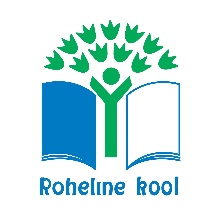 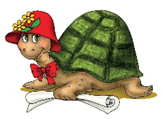  küsimustik 2020/2021 õppeaastaEesmärk on saada ülevaade lastevanemate keskkonnateadlikkusest ning neile olulistest keskkonna teemadest. Saadud tulemuste põhjal viime ellu vajalikud muudatused. Minu laps käib ______________ rühmas.I. Info, teavitamine ja kaasamine  1. Kas olete teadlik, et meie lasteaia üheks prioriteediks on keskkonnaharidus ja keskkonnasõbralik käitumine?2. Kas lasteasutuses ringi liikudes on näha, et oleme keskkonnasõbralik lasteasutus ning tegelema keskkonnateadlikkuse tõstmisega? 3. Kas peate keskkonnaharidust vajalikuks?4. Kas Teie arvates on lasteaiast saadav keskkonnaharidus ja -teadlikkus piisav?5. Kas oled teadlik, et meie lasteaed osaleb Rohelise kooli programmis? 5.1 Kust saite infot (lapse õpetajalt, kodulehelt, stendilt)?6. Kas meie lasteaia kodulehel olev info Rohelise kooli programmi kohta on kergesti leitav? 7. Kas tunnete, et Teil on olnud võimalik meie lasteaias osaleda keskkonnahariduse kujundamisel? 7.1 Kas soovite osaleda lasteaia keskkonnahariduse kujundamisel?8. Ettepanekud parendusteks II. Elurikkus, loodus ja õueala1. Kas lasteaia õuealal on lastel piisavalt ruumi jooksmiseks ja mängimiseks?1.1 Kas olete rahul lasteaia õueala atraktsioonidega?1.2 Kas lasteaia õueala on Teie arvates turvaline? 1.3 Ettepanekud parendusteks2. Kas olete rahul lasteaia õueala loodusliku mitmekesisusega? 2.1. Kas olete teadlik, mida on meie lasteaias tehtud, et suurendada elurikkust meie õuealal? 2.2. Kas õuealal võiks olla niitmata ala putukate ja taimede uurimiseks? Kus?2.3 Ettepanekud parendusteks?3. Kas Teie hinnangul viibi Teie lapse rühm piisavalt õues?4. Kas lasteaias korraldatakse piisavalt õppekäike/matkasid loodusesse?5. Kas Teie hinnangul rakendab Teie lapse rühm piisavalt õuesõpet?6. Kas olete teadlik, et Teie lapse rühmal on lasteaias oma peenrakast lihtsamate aiatööde õppimiseks ning taimede kasvatamiseks?  III. Energia, vesi, transport ja kliimamuutused 1. Kas püüate kodus säästa energiat? Kuidas? 2. Kas olete oma lapsele selgitanud energia säästmiste vajalikkust?3. Kas püüate kodus säästa vett? Kuidas?4. Kas olete oma lapsele selgitanud vee säästmise vajalikkust?5. Kas Teie hinnangul on lasteaia rühmaruumid…liiga jahedadparajalt soojadliiga palavad6. Mis viisil toote lapse lasteaeda? autogajala/rattaga7. Kas hommikune ja õhtune parkimine lasteaia ees on tekitanud probleeme parkimiskoha puuduse tõttu?7.1 Ettepanekud olukorra lahendamiseks?IV. Globaalne kodakondsus 1. Kas peate oluliseks tutvustada lapsele Eesti kultuuri ja kombeid?2. Kas peate oluliseks tutvustada lapsele teiste maade kultuure ja kombeid? 3. Kas olete arutlenud oma lapsega võrdsest suhtumisest kõikidesse, olenemata nende eripäradest? V. Tervis, heaolu, toit  1. Kas lasteaias on loodud lastele päevakava, mille jooksul nad saavad palju liikuda? 2. Kas Teie lapsele meeldib lasteaias käia?3. Kas Teie arvates on meie lasteaia menüü tervislik ja mitmekesine?4. Kas Teie laps oskab õigesti käsi pesta ja teeb seda?5. Kas Teie arvates on haige lapse eraldamine kollektiivist vanemate saabumiseni vajalik? 6. Kas eelistate kodus süüa tehes kohalikke toiduaineid?7. Kas Teie koduses menüüs on vähemalt kord nädalas kalatoidud?8. Kas Teie laps sööb kodus piisavalt salateid, puuvilju ja muud tervislikku? 9. Kas soovitate lapsel magusate jookide asemel vett juua? 10.Kui tihti käite koos lapsega väljas jalutamas, mängimas ja loodust uurimas?VI. Meri ja rannik 1. Kas olete teadlik veelindude toitmise kahjulikkusest?2. Kas olete teadlik mikroplasti keskkonnamõjust?3. Kas kasutate koristamisel ja nõude pesemisel loodussäästlikke puhastusvahendeid? VII. Prügi ja jäätmed1. Kas sorteerite kodus prügi?1.1 Milliseid jäätmeid sorteerite?Bio jäätmedpaber ja papppakendidpandipakendidohtlikud jäätmed2. Kas olete lapsega rääkinud prügi sorteerimise vajalikkusest? 2.1 Kas olete lapsega arutanud, mis saab sorteeritud prügist edasi?3. Kas Teie arvates on meie lasteaia territoorium (toas ja õues) prügist puhas?4. Kas Teie arvates on prügikaste majas ja õuealal piisavalt? 4.1. Kas prügikastid on õigetes kohtades? Tugevused ParendusettepanekudLapsevanemad on teadlikud, et lasteaia üheks prioriteediks on keskkonnaharidus.Lapsevanemad peavad keskkonnaharidust oluliseks.Rohelise kooli stendi täiendamine.Keskkonnameeskond saadab infomeilid (sh kutsed koostööle) ise otse kõigile lastevanematele. Keskkonnaharidusega seotud tegevuste ja ürituste ülevaated lasteaia kodulehele Rohelise kooli lingi alla.Tugevused ParendusettepanekudLapsevanemad on rahul lasteaia suure ja mitmekesise õuealaga.Lapsevanemad on rahul laste õues viibimise aja ja õuesõppe korraldusega.Lapsevanemad on teadlikud taimekastide olemasolust ning kasutamisest lasteaias.Niitmata ala rajamine lasteaia õuealale.Korraldada ülemajalisi matku peredele. Kajastada lasteaias toimuvaid keskkonna-alaseid tegevusi lasteaia kodulehel Rohelise kooli lingi all.Juurutada sobiva ilma korral hommikust laste vastu võtmist õues.Tugevused ParendusettepanekudEnamus lapsevanemad on selgitanud oma lapsele energia säästmise vajalikkust. Korraldada koostöös nutimeeskonnaga jala ja/või jalgrattaga liikumise kampaania. Tugevused ParendusettepanekudLapsevanemad peavad oluliseks nii eesti kui ka teiste maade ja rahvaste kultuuri ja kommete tutvustamist lastele.Suur enamus lapsevanemaid on arutlenud oma lapsega võrdset suhtumist kaaslastesse.Korraldada koostöös teiste töögruppidega ülemajaline teiste maade ja rahvaste üritus peredele.Tugevused ParendusettepanekudLapsevanemad on rahul lasteaia päevakavaga.Tutvustada meie lasteaia menüü eripära lapsevanematele.Lisada toidukogus menüüsse.Tugevused ParendusettepanekudLapsevanemad on teadlikud veelindude toitmise kahjulikkusest ning mikroplasti keskkonnamõjust.Korraldada koostöös lastevanematega mere ja ranniku-teemaline pereüritus mere ääres.Tugevused ParendusettepanekudLaste kodudes sorteeritakse prügi.Prügi ja jäätmete- teemaline ühisüritus peredele.Lasteaia peasissepääsu juurde sorteerimise prügikast.